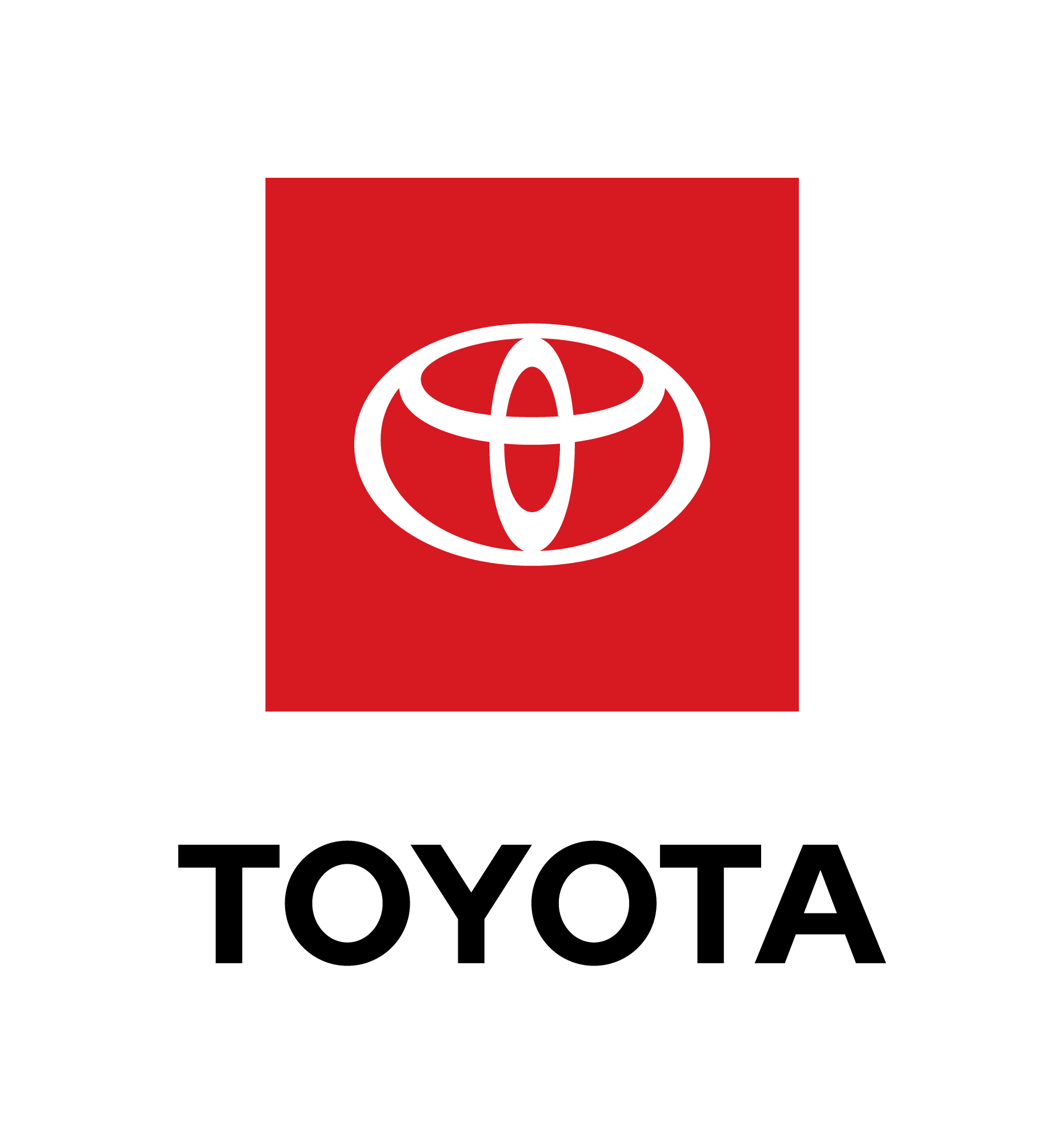 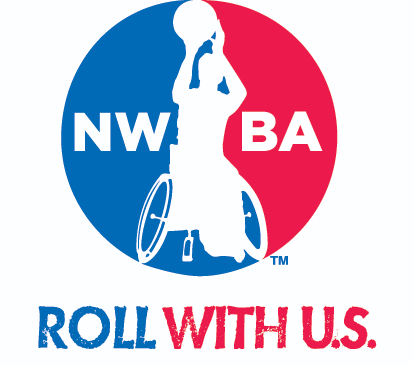 National Wheelchair Basketball Association Toyota National Championship Series2022, 2023, and 2024Request for Proposal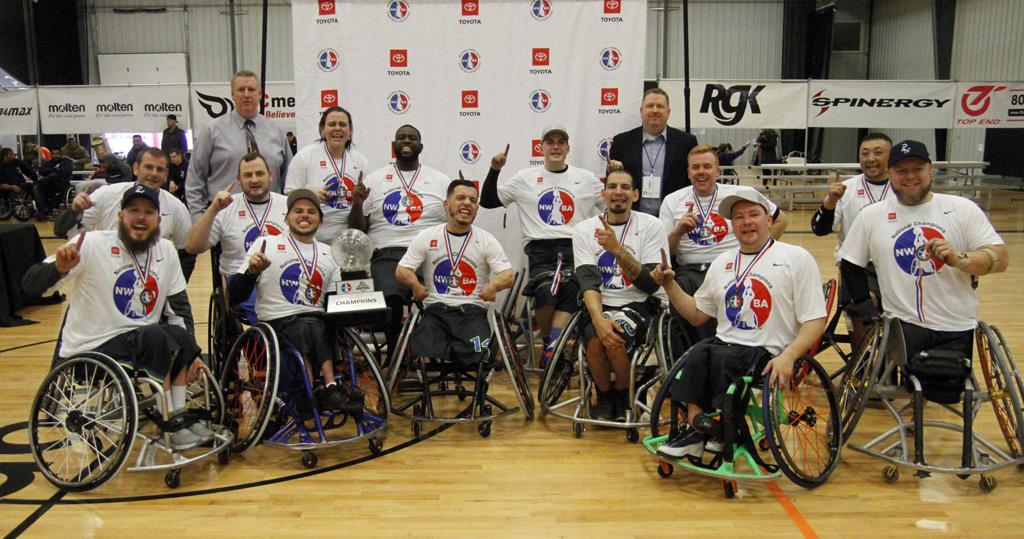 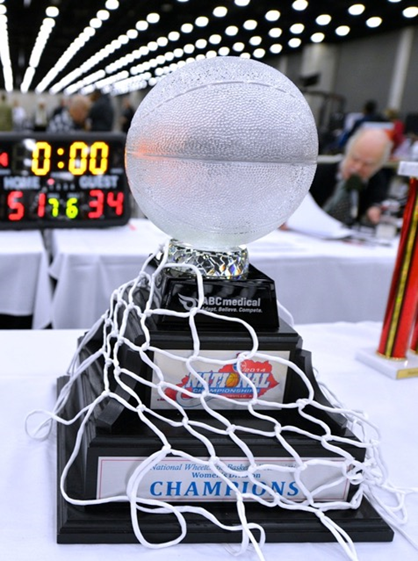 Dear Prospective Event Host,Thank you for considering a partnership with the National Wheelchair Basketball Association (NWBA). By partnering with the NWBA, you are providing opportunities for people with physical disabilities that will have significant and positive impacts on their lives. Transforming lives through sport is our business and with your help we can make our National Tournament Series as special and memorable as possible for all participants and attendees. The NWBA is offering eight event properties available for host for wheelchair basketball competition in the United States. These events are part of the NWBA Toyota National Tournament Series, the organization’s premier annual competitions. The following national tournament events are available for bid for 2022, 2023 and 2024:
Adult Division I National ChampionshipsAdult Division II National ChampionshipsAdult Division III National ChampionshipsNational Junior Varsity Wheelchair Basketball TournamentNational Junior Varsity Invitational TournamentNational Prep Wheelchair Basketball TournamentNational Women’s Wheelchair Basketball TournamentNational Intercollegiate Wheelchair Basketball TournamentBid only available for 2023 and 2024 for this event.We are providing a unique opportunity to your community in expanding the further development of wheelchair basketball and to create a mutually beneficial relationship. Feel free to be creative in your bid proposal and contact the NWBA with any additional questions you may have. Please submit final bid proposals by 12 p.m. Mountain Standard Time on Monday, June 10, 2021. Formal bids will be awarded to host by July 2021. Submissions must be sent to brandonmcbeain@nwba.org or received by mail at: 
National Wheelchair Basketball Association
1130 Elkton Street, Suite AColorado Springs, CO 80904 Thank you for your interest in hosting our great sport and amazing athletes in your community!Sincerely,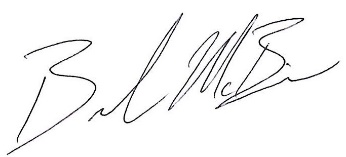 Brandon McBeainDirector of Membership Services and ProgramsW 719.266.4082 x 108brandonmcbeain@nwba.org Letter of Interest and/or Proposal StatementOrganization/s (supporting organization, team or individual) hosting the tournamentThe name of the tournament/s to be hostedStated interest in hosting the tournament/sThe aims and objectives behind the bid to host the tournament/sLocal Organizing Committee (LOC)Tournament Director – contact info, qualifications and experienceManagement Staff – contact info, job descriptions, qualifications, and experience (including Venue Manager, Accommodations Director, Medical Director, Director of Basketball Operations, Communications Manager, Business Manager, etc.)Tournament Volunteers - Include a plan for recruitment, training, and managementTournament/s Details & LogisticsProposed dates of the tournamentAdult & Junior Division: March and April 2022Women’s Division: July 2022Events & Dates to ConsiderEaster – Sunday, April 17US Hockey Disabled Hockey Festival - TBDOverlap of NWBA events at different host cities/locationsCollege Division – TBDVenue/s address and informationWebsiteVideo PicturesList amenities and facilities in venue/sParking informationDescription of past or similar events hostedDistance from airports to tournament venue/sContingency plan should main venue/s become unavailableCourtsNumber of courts and location (include map) / Suggested # of courts neededDescription of quality, floor type, and surrounding areasSuitability for spectatorsAvailability of waterLining of courtsScoreboardsShot clocksAccommodation and Food ServicesIdentify Host Hotel/sInclude a range of accommodation options. (Including player costs if a player chooses not to take up your choice of accommodation options.)Stay to Play Model – fee/fine if applicableConcessions and/or food options available near venueMedical Services and FacilitiesMedical services, facilities, and equipment available to players at the tournament site, including doctors, nurses, physiotherapists, paramedics, masseurs/masseuses etc.Hospitals, medical facilities, and ambulance service – proximity to venue, accommodation, or surrounding areasEmergency response planInsuranceMarketing & Communications PlanIdentify and Profile AudiencesDevelop messages and Identify MessengersDevelop StrategiesSelection Communication ChannelsImplementation & ExecutionTicket Sales PlanSupport to be provided by NWBAPre-Event ManagementOn-Site execution and managementSponsors/Key StakeholdersList of potential sponsorsLevel of potential involvementHost City / Host Organization InformationDemographicsPrevious events hostedAttractions/AmenitiesBudgetThe budget should reflect all financial aspects of your bid. It should be divided into revenue and expenditure (please give example and attach sample budget).Please attach a sample budget proposal for your eventAdditional information you would like to include for consideration of your Request for Proposal.